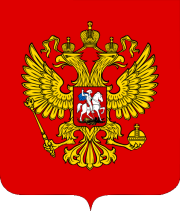 ОТРАСЛЕВОЕ СОГЛАШЕНИЕВ СФЕРАХ ДЕЯТЕЛЬНОСТИ НА РЫНКЕ НЕДВИЖИМОСТИВ РОССИЙСКОЙ ФЕДЕРАЦИИна 2024-2026 годыМоскваОГЛАВЛЕНИЕГлава I.ОБЩИЕ ПОЛОЖЕНИЯ	4Глава II.СТОРОНЫ СОГЛАШЕНИЯ	4Глава III.СФЕРА ДЕЙСТВИЯ СОГЛАШЕНИЯ	5Глава IV. НАПРАВЛЕНИЯ ДЕЯТЕЛЬНОСТИ И ОБЯЗАТЕЛЬСТВА СТОРОН В 
ОБЛАСТИ ТРУДОВЫХ И ЭКОНОМИЧЕСКИХ ОТНОШЕНИЙ	7Глава V. ОБЯЗАТЕЛЬСТВА СТОРОН В ОБЛАСТИ ОБЕСПЕЧЕНИЯ ЗАНЯТОСТИ 
РАБОТНИКОВ И ПОДГОТОВКИ КАДРОВ	11Глава VI.РАБОЧЕЕ ВРЕМЯ И ВРЕМЯ ОТДЫХА	13Глава VII.НОРМИРОВАНИЕ И ОПЛАТА ТРУДА	15Глава VIII.СОЦИАЛЬНЫЕ ЛЬГОТЫ, ГАРАНТИИ И КОМПЕНСАЦИИ	19Глава IX.ОХРАНА ТРУДА И ЗДОРОВЬЯ, ЭКОЛОГИЧЕСКАЯ БЕЗОПАСНОСТЬ	21Глава X.МОЛОДЕЖНАЯ ПОЛИТИКА, СОЦИАЛЬНЫЕ ГАРАНТИИ И ЛЬГОТЫ	23Глава XI. ГАРАНТИИ ПРАВ РАБОТНИКОВ - ЧЛЕНОВ ПРОФСОЮЗА И ПРОФСОЮЗНЫХ ОРГАНОВ	25Глава XII. КОНТРОЛЬ ЗА ВЫПОЛНЕНИЕМ СОГЛАШЕНИЯ И ОТВЕТСТВЕННОСТЬ 
СТОРОН ЗА НЕВЫПОЛНЕНИЕ ОБЯЗАТЕЛЬСТВ СОГЛАШЕНИЯ	27ПРИЛОЖЕНИЕ Соотнесение наименований профессиональных квалификаций для 
применения профессиональных стандартов в Организациях	28Глава I. ОБЩИЕ ПОЛОЖЕНИЯ 1.1. Настоящее Отраслевое соглашение в сферах деятельности на рынке недвижимости в Российской Федерации (далее – Соглашение) заключено на федеральном уровне социального партнерства на основе Конституции Российской Федерации, Трудового кодекса Российской Федерации от 30.12.2001 №197-ФЗ, Федерального закона от 12.01.1996 №10-ФЗ «О профессиональных союзах, их правах и гарантиях деятельности», Федерального закона от 27.11.2002 № 156-ФЗ «Об объединениях работодателей», постановления Правительства Российской Федерации от 10.08.2005 №500 «О наделении федеральных органов исполнительной власти правом представления работодателей при проведении коллективных переговоров, заключении и изменении отраслевых (межотраслевых) соглашений на федеральном уровне», Конвенций Международной организации труда (МОТ) ратифицированных Российской Федерацией и других нормативных правовых актов.1.2. В соответствии со статьей 45 Трудового кодекса Российской Федерации настоящее соглашение является правовым актом, устанавливающим общие принципы регулирования социально-трудовых отношений и связанных с ними экономических отношений между работниками и работодателями. Соглашение устанавливает нормы труда, общие условия оплаты труда, трудовые гарантии и льготы работникам, а также определяет права, обязанности и ответственность сторон при осуществлении деятельности на рынке недвижимости в Российской Федерации.Глава II. СТОРОНЫ СОГЛАШЕНИЯ2.1. Сторонами Соглашения являются:2.1.1. «Работники» – лица, работающие по трудовому договору в организациях, осуществляющих реализацию (продажу) недвижимости и/или предоставление посреднических услуг, консультационных услуг, информационных услуг, маркетинговых услуг, юридических услуг на рынке недвижимости (далее – Услуг на рынке недвижимости), в лице их представителя – Всероссийского профессионального союза работников аудиторских, оценочных, экспертных и консалтинговых организаций (далее соответственно – Работники, Профсоюз);2.1.2. «Работодатели» – организации (независимо от организационно-правовой формы и формы собственности), осуществляющие предоставление Услуг на рынке недвижимости и состоящие в трудовых отношениях с Работниками, в лице их представителя: – Общероссийского межотраслевого объединения работодателей аудиторских, оценочных, экспертных и консалтинговых организаций (далее соответственно – Организации, Работодатели, Объединение).2.2. Стороны Соглашения, в своей деятельности руководствуются законодательством Российской Федерации и настоящим Соглашением.2.3. Стороны Соглашения принимают на себя обязательства развивать взаимоотношения на основе принципов социального партнерства, коллективно-договорного регулирования социально-трудовых отношений, а также на основе взаимопонимания и доверия.2.4. Ни одна из Сторон, заключивших Соглашение, не может в течение установленного срока его действия в одностороннем порядке изменить или прекратить выполнение принятых на себя обязательств. В случае реорганизации представителя одной из Сторон Соглашения, его права и обязанности переходят к его правопреемнику (правопреемникам) и сохраняются до заключения нового Соглашения.2.5. Стороны Соглашения представляют друг другу полную и своевременную информацию по вопросам социально-экономического характера, имеющим отношение к выполнению Сторонами данного Соглашения.2.6. На федеральном уровне из числа представителей Сторон Соглашения, образуется Федеральная отраслевая комиссия по регулированию социально-трудовых отношений на рынке недвижимости в Российской Федерации, по подготовке, заключению и контролю выполнения настоящего Соглашения, внесению в него изменений и дополнений, урегулированию возникающих между Сторонами Соглашения разногласий (далее – Отраслевая комиссия).2.7. Стороны, подписавшие настоящее Соглашение, в рамках своих полномочий принимают на себя обязательства действующего Генерального соглашения между Общероссийскими объединениями профсоюзов, Общероссийскими объединениями работодателей и Правительством Российской Федерации.Глава III. СФЕРА ДЕЙСТВИЯ СОГЛАШЕНИЯ3.1. Настоящее Соглашение действует в отношении:3.1.1. Работников;3.1.2. Работодателей; 3.1.3. Работников и Работодателей, присоединившихся к Соглашению после его заключения; 3.1.4. Агентов, экспертов, консультантов, брокеров по продаже и/или аренде недвижимости; риэлторов (риэлтеров); маклеров по недвижимости; специалистов по операциям с недвижимостью; специалистов отделов продаж недвижимости; консультантов, специалистов по коммерческой (доходной) недвижимости; консультантов, специалистов по приобретению недвижимости за счет средств ипотечного капитала (ипотеки); юрисконсультов по вопросам в сфере недвижимости; маркетологов в сфере недвижимости; аналитиков рынка недвижимости; специалистов по информационному обеспечению в сфере недвижимости. 3.1.5. органов государственной власти и органов местного самоуправления, в пределах взятых ими на себя обязательств (статья 48 Трудового кодекса Российской Федерации).3.2. Соглашение открыто для присоединения к нему любых работодателей, изъявивших свое согласие на присоединение к Соглашению. Присоединение к Соглашению оформляется в соответствии со статьей 48 Трудового кодекса Российской Федерации. 3.3. Если Работодатели в течение 30 (тридцати) календарных дней со дня официального опубликования предложения о присоединении к Соглашению не представили в федеральный орган исполнительной власти, осуществляющий функции по выработке государственной политики и нормативно-правовому регулированию в сфере труда, мотивированный письменный отказ присоединиться к нему (Соглашению), то Соглашение считается распространенным на указанных работодателей со дня официального опубликования этого предложения. К данному отказу должен быть приложен протокол консультаций Работодателей с выборным органом первичной профсоюзной организации, объединяющей Работников данных Работодателей.3.4. В случае отказа Работодателей присоединиться к Соглашению, руководитель федерального органа исполнительной власти, осуществляющего функции по выработке государственной политики и нормативно-правовому регулированию в сфере труда, имеет право пригласить представителей этих Работодателей и представителей выборных органов первичных профсоюзных организаций, объединяющих Работников данных Работодателей, для проведения консультаций с участием представителей Сторон Соглашения. Представители Работодателей, представители Работников и представители Сторон Соглашения обязаны принимать участие в указанных консультациях.3.5. Соглашение служит основой для разработки и заключения региональных и территориальных отраслевых соглашений, коллективных и трудовых договоров. 3.6. Соглашение не ограничивает права Работодателей в расширении социальных гарантий и льгот для работников за счет собственных средств для их обеспечения.3.7. Региональные и территориальные соглашения и коллективные договоры не могут снижать уровень прав, гарантий и компенсаций Работников, установленных законодательством Российской Федерации и настоящим Соглашением.3.8. В случае отсутствия в организации коллективного договора Соглашение имеет прямое действие.3.9. Стороны признают, что на переговорах по заключению коллективных договоров в организации интересы всех Работников независимо от членства в Профсоюзе, представляют и защищают первичные профсоюзные организации или иные представители (представительные органы) работников, а при заключении региональных и территориальных соглашений – территориальные организации Профсоюза. 3.10. Соглашение действует с 1 июня 2024 года по 31 декабря 2026 года. Соглашение может быть изменено, дополнено, только по взаимному согласию Сторон Соглашения, в порядке, установленном Трудовым кодексом Российской Федерации для его заключения.3.11. Внесенные в Соглашение изменения и дополнения оформляются приложениями к Соглашению, которые являются его неотъемлемой частью и доводятся до сведения Работников, организаций Профсоюза и Работодателей.3.12. Стороны Соглашения обязуются обсудить вопрос о продлении срока действия настоящего Соглашения или подписании нового Соглашения не позднее, чем за 3 (три) месяца до окончания срока действия настоящего Соглашения.Глава IV. НАПРАВЛЕНИЯ ДЕЯТЕЛЬНОСТИ И ОБЯЗАТЕЛЬСТВА СТОРОН В ОБЛАСТИ ТРУДОВЫХ И ЭКОНОМИЧЕСКИХ ОТНОШЕНИЙ4.1. Стороны Соглашения содействуют развитию многоукладности экономики, свободе предпринимательства, многообразию форм собственности и хозяйствования, эффективному развитию рынка недвижимости в России на благо экономики Российской Федерации, защите интересов отечественных Работодателей, обеспечению социально-трудовых прав Работников, безопасных условий и охраны труда Работников, повышению занятости Работников.4.2. Главными направлениями деятельности Профсоюза и Объединения по выполнению настоящего Соглашения являются:4.2.1. совершенствование экономических и социально-трудовых отношений и улучшение социально-экономической ситуации в сферах деятельности на рынке недвижимости;4.2.2. разработка и формирование единых принципов и подходов к регулированию деятельности на рынке недвижимости;4.2.3. разработка рекомендаций по совершенствованию государственной политики в сферах деятельности на рынке недвижимости; 4.2.4. разработка и реализация мер по защите интересов отечественных Работодателей и мер по повышению их конкурентоспособности;4.2.5. обеспечение законных прав Работников, установленных Трудовым кодексом Российской Федерации;4.2.6. развитие национальной системы профессиональных квалификаций, независимой оценки квалификации, расширение практики подтверждения квалификации работников, осуществляющих деятельность на рынке недвижимости в центрах оценки квалификаций;4.2.7. Развитие в Отрасли системы профессионально-общественной аккредитации образовательных программ и программ дополнительного профессионального образования.4.3. В рамках настоящего Соглашения Объединение и Профсоюз берут на себя следующие обязательства:4.3.1. принимать участие в разработке законопроектов и нормативных правовых актов, касающихся развития и регулирования сфер деятельности на рынке недвижимости;4.3.2. сотрудничать в обмене информацией, передовым опытом и проведении общественных мероприятий;4.3.3. оказывать методическую помощь в подготовке и заключении коллективных договоров в организациях, указанных в пункте 3.1 настоящего Соглашения, а также принимать участие в мероприятиях по подведению итогов выполнения коллективных договоров;4.3.4. создавать условия для формирования различных систем страхования, а также негосударственного пенсионного обеспечения;4.3.5. осуществлять организационно-методические мероприятия, направленные на создание и развитие системы негосударственного пенсионного обеспечения Работников, защиту прав и законных интересов вкладчиков и участников негосударственных пенсионных фондов, имеющих договоры о негосударственном пенсионном обеспечении с негосударственными пенсионными фондами;4.3.6. участвовать в разработке профессиональных стандартов, развитии системы независимой оценки квалификации работников, систем оплаты и нормирования труда Работников;4.3.7. определять единую квалификационную (должностную, штатную) структуру в части Работников, привлекаемых к работе на рынке недвижимости в Российской Федерации.4.3.8. организовывать и проводить совместные конкурсы профессионального мастерства;4.3.9. осуществлять анализ практики применения нормативной правовой базы в сферах деятельности на рынке недвижимости в целях размещения заказов на поставку товаров, выполнение работ, оказание услуг для государственных и муниципальных нужд, с точки зрения повышения эффективности расходования бюджетных средств, а также обеспечения сроков и качества при выполнении работ и оказании услуг, являющихся предметом заказа;4.3.10. содействовать в развитии профессиональных квалификаций Работников, применению профессиональных стандартов и прохождению Работниками независимой оценки квалификаций.4.4. В рамках настоящего Соглашения Объединение берет на себя обязательства: 4.4.1. координировать действия организаций, являющихся членами Объединения, в вопросах реализации социальных и экономических программ, проведения политики занятости, заработной платы, охраны труда, социального страхования и пенсионного обеспечения Работников;4.4.2. участвовать в разработке нормативных правовых актов органами государственной власти и органами местного самоуправления по вопросам сфер деятельности на рынке недвижимости;4.4.3. участвовать в разработке профессиональных стандартов, развитии системы независимой оценки квалификации Работников, систем оплаты и нормирования труда Работников;4.4.4. представлять законные интересы и защищать права организаций-членов Объединения, в сфере социально-трудовых отношений и связанных с ними экономических отношений с органами государственной власти и местного самоуправления, Профсоюзом;4.4.5. способствовать созданию для Работодателей равных с субъектами хозяйственной деятельности других отраслей экономики, условий получения доходов, устранения причин и условий, ущемляющих социально-трудовые и связанные с ними экономические права занятых на рынке недвижимости;4.4.6. способствовать налаживанию взаимовыгодных связей между Работодателями, их объединению в отраслевые, территориальные и другие формирования в целях улучшения их деятельности;4.4.7. принимать меры по организационному укреплению своих территориальных органов, совершенствованию их работы по выполнению уставных функций.4.5. В рамках настоящего Соглашения Работодатели берут на себя обязательства: 4.5.1. соблюдать требования законодательства в сферах деятельности на рынке недвижимости в Российской Федерации;4.5.2. разрабатывать и реализовывать мероприятия, предусматривающие сохранение и рациональное использование профессионального потенциала Работников, их социальную защиту, улучшение условий труда и иные льготы, в соответствии с законодательством Российской Федерации;4.5.3. участвовать в рассмотрении коллективных трудовых споров и конфликтов;4.5.4. оказывать материальную помощь особо нуждающимся Работникам, молодым специалистам, ветеранам труда;4.5.5. создать условия, способствующие нормальному труду и отдыху Работников;4.5.6. расширять практику применения профессиональных стандартов, направления работников на независимую оценку квалификации.4.6. В рамках настоящего Соглашения Профсоюз берет на себя обязательства:4.6.1. осуществлять защиту трудовых прав и социальных гарантий Работников;4.6.2. оказывать правовую помощь Работникам во всех вопросах, связанных с нарушением трудового законодательства;4.6.3. проводить работу с органами законодательной и исполнительной власти Российской Федерации в целях защиты интересов Работников;4.6.4. осуществлять контроль над соблюдением Работодателями и их представителями трудового законодательства Российской Федерации;4.6.5. участвовать в разработке нормативных правовых и других актов, регламентирующих вопросы оплаты и охраны труда, социального и пенсионного страхования и обеспечения, экологической безопасности, профессиональных пенсионных систем;4.6.6. содействовать снижению социальной напряженности в трудовых коллективах;4.6.7. участвовать в урегулировании коллективных трудовых споров, организовывать и проводить коллективные действия, используя их как средство защиты социально-трудовых прав и интересов Работников;4.6.8. не организовывать забастовок на срок действия Соглашения при условии выполнения Сторонами Соглашения его положений и взятых на себя обязательств.Глава V.  ОБЯЗАТЕЛЬСТВА СТОРОН В ОБЛАСТИ ОБЕСПЕЧЕНИЯ ЗАНЯТОСТИ РАБОТНИКОВ И ПОДГОТОВКИ КАДРОВ5.1. Работодатели совместно с Профсоюзом принимают меры по предотвращению массовых увольнений, ограничению практики найма Работников кадровыми агентствами с целью предоставления их услуг третьим лицам, легализации и обоснованности привлечения иностранной рабочей силы, смягчению последствий спада в сферах деятельности на рынке недвижимости, реорганизации Работодателей, социальной защите увольняемых Работников и созданию новых рабочих мест.5.2. В рамках настоящего Соглашения Объединение и Профсоюз берут на себя следующие обязательства:5.2.1. разрабатывать предложения по совершенствованию трудовых отношений в сферах деятельности на рынке недвижимости;5.2.2. содействовать развитию технологических решений и инновационной деятельности на рынке недвижимости, обеспечивать Отрасль новыми методиками, методологическими материалами и разработками, качественно улучшающими труд Работников;5.2.3. разрабатывать и осуществлять в установленном порядке мероприятия по профессиональной переподготовке, повышению квалификации специалистов и присвоению им уровней квалификации;5.2.4. внедрять механизмы, повышающие качество образования в сферах деятельности на рынке недвижимости, в том числе посредством проведения общественной добровольной аккредитации образовательных организаций, образовательных программ, подготавливающих специалистов в соответствующей сфере;5.2.5. применять профессиональные стандарты и использовать практику подтверждения квалификации работников в центрах оценки квалификаций;5.2.6. содействовать в установлении единой унифицированной номенклатуры должностей (квалификационной структуры) работников в сферах деятельности на рынке недвижимости;5.2.6. прогнозировать спрос на выпускников организаций профессионального образования, в том числе дополнительного в сфере деятельности на рынке недвижимости, в целом по Российской Федерации и на территории отдельных субъектов Российской Федерации в частности;5.2.7. разработать комплекс мер, направленных на экономическое стимулирование участия Работодателей в организации опережающего обучения Работников, подлежащих высвобождению в ходе реорганизации.5.3. В рамках настоящего Соглашения Работодатели берут на себя обязательства:5.3.1. способствовать эффективному управлению процессами трудовой миграции, регулированию внешней трудовой миграции, приему иностранных Работников с учетом реальных потребностей и возможностей субъектов Российской Федерации по приему и обустройству иммигрантов;5.3.2. Согласно части 5 статьи 12 Федерального закона от 12.01.1996 № 10-ФЗ «О профессиональных союзах, их правах и гарантиях деятельности» учитывать (согласовывать) прием на работу иностранных Работников с Профсоюзом;5.3.3. обеспечивать приоритетное предоставление вновь созданных рабочих мест Работникам, высвобожденным ранее Работодателями, с учетом их образования и уровня квалификации;5.3.4. создавать условия труда в соответствии с действующими нормами трудового законодательства Российской Федерации и предоставлять работу по специальности выпускникам образовательных учреждений, обучавшимся по договорам или направлениям Работодателей и прибывшим для работы к Работодателям;5.3.5. обеспечивать выполнение законодательства Российской Федерации по занятости и гарантиям, реализации прав граждан на труд;5.3.6. принимать меры, направленные на создание и сохранение рабочих мест, смягчение негативных последствий их сокращения; 5.3.7. информировать выборный орган профсоюзной организации или территориальные органы Профсоюза о создании новых рабочих мест или сокращении имеющихся рабочих мест;5.3.8. обеспечивать соблюдение режима рабочего времени и времени отдыха, установленного в соответствии с трудовым законодательством (статья 100 Трудового кодекса Российской Федерации);5.3.9 разработать методику расчета стоимости услуг в сфере недвижимости и норм оплаты труда, за их выполнение; 5.3.10. заключать с соответствующими организациями договоры коллективного страхования и пенсионного обеспечения Работников на случай утраты работы;5.3.11. обеспечивать применение профессиональных стандартов и направлять Работников за счет средств Работодателя для проведения независимой оценки квалификации;5.3.12. подавать сведения в Пенсионный фонд России о трудовой (иной) деятельности Работника, страховом стаже, заработной плате и дополнительных страховых взносах на накопительную пенсию в электронном виде согласно установленному порядку; 5.3.13. направлять Работников за счет средств Работодателя на подготовку, переподготовку и повышение квалификации, включая обязательную подготовку и переподготовку кадров при вынужденном сокращении объемов предоставляемых услуг, и приостанавливать наем новых Работников на вакантные места;5.3.14. организовывать переобучение Работников новым профессиям;5.3.15. при принятии решения о ликвидации Работодателей (юридических лиц или индивидуальных предпринимателей), сокращении численности или штата Работников и возможном расторжении трудовых договоров с Работниками в письменной форме сообщить об этом выборному профсоюзному органу и в органы службы занятости не позднее, чем за два месяца до проведения соответствующих мероприятий и указать должность, профессию, специальность и квалификационные требования к ним, условия оплаты труда каждого конкретного Работника. А в случае, если решение о сокращении численности или штата Работников может привести к массовому увольнению Работников, – не позднее, чем за три месяца до начала проведения соответствующих мероприятий. В течение этого срока осуществлять меры, обеспечивающие за счет Работодателей переквалификацию и трудоустройство высвобождаемых Работников, бесплатное обучение их новым профессиям и создание новых рабочих мест. При переквалификации Работников с отрывом от основной работы за ними сохраняется средняя заработная плата на весь срок обучения.Глава VI. РАБОЧЕЕ ВРЕМЯ И ВРЕМЯ ОТДЫХА6.1. Стороны Соглашения договорились, что режим рабочего времени у Работодателей устанавливается правилами внутреннего трудового распорядка, составленными на основании Трудового кодекса Российской Федерации, норм труда в сферах деятельности на рынке недвижимости и иных нормативных правовых актов. 6.2. Правила внутреннего трудового распорядка утверждаются Работодателями с учетом мнения выборного органа профсоюзной организации. Работодатель обязан в соответствии с трудовым законодательством и иными нормативными правовыми актами, содержащими нормы трудового права, коллективным договором, соглашениями, локальными нормативными актами, трудовым договором создавать условия, необходимые для соблюдения работниками дисциплины труда. Правила внутреннего трудового распорядка - локальный нормативный акт, регламентирующий в соответствии с настоящим Кодексом и иными федеральными законами порядок приема и увольнения работников, основные права, обязанности и ответственность сторон трудового договора, режим работы, время отдыха, применяемые к работникам меры поощрения и взыскания, а также иные вопросы регулирования трудовых отношений у данного работодателя. 6.3. Нормальная продолжительность рабочего времени Работников не может превышать 40 (сорок) часов в неделю.6.4. При введении Работодателями суммированного учета рабочего времени, продолжительность рабочего времени за учетный период не должна превышать нормальное число рабочих часов. Учетный период не может превышать одного года. Порядок введения суммированного учета рабочего времени устанавливается правилами внутреннего трудового распорядка (статья 104 Трудового кодекса Российской Федерации).6.5. Перечень должностей Работников с ненормированным рабочим днем устанавливается коллективным договором, правилами внутреннего трудового распорядка, устанавливаемого Работодателями с учетом мнения выборного органа первичной профсоюзной организации.6.6. Организация работы в выходные и нерабочие праздничные дни, а также сверхурочная работа и механизм оплаты работников производится в соответствии с трудовым законодательством или коллективным договором.6.7. Работники имеют право на ежегодный основной оплачиваемый отпуск продолжительностью не менее 28 календарных дней с сохранением места работы (должности) и среднего заработка, с учетом норм трудового законодательства для отдельных категорий Работников. Нерабочие праздничные дни, приходящиеся на период ежегодного основного или ежегодного дополнительного оплачиваемого отпуска, в число календарных дней отпуска не включаются. 6.8. Продолжительность ежегодных основных и ежегодных дополнительных оплачиваемых отпусков Работников исчисляется в календарных днях и максимальным пределом не ограничивается.6.9. Ежегодные основные и дополнительные оплачиваемые отпуска предоставляются в соответствии с графиком отпусков, утверждаемым Работодателями с учетом мнения выборного органа первичной профсоюзной организации, в порядке и сроки, установленные действующим законодательством и являющимся обязательным для исполнения Сторонами Соглашения.6.10. Работодатели обязаны произвести Работникам все причитающиеся им выплаты за отпуск не позднее, чем за 3 (три) дня до его начала.Глава VII. НОРМИРОВАНИЕ И ОПЛАТА ТРУДА7.1. Стороны Соглашения считают главной целью политики в сфере оплаты труда – систематическое повышение реальных доходов Работников за счет роста эффективности выполнения работ и объемов предоставления услуг.7.2. Минимальный размер заработной платы Работников устанавливается не ниже величины прожиточного минимума трудоспособного населения в субъекте (регионе) Российской Федерации. Размер заработной платы Работников устанавливается в соответствии с выполняемыми им трудовыми функциями (по соответствующему профессиональному стандарту) и уровню квалификации Работника (по соответствующему профессиональному стандарту).7.3. Стороны обязуются разработать повышающие коэффициенты к заработной плате для работников, успешно сдавших профессиональный экзамен в порядке, предусмотренном законодательством о независимой оценке квалификации. 7.3.1. Для установления характеристик квалификаций, необходимых работнику для осуществления определенного вида профессиональной деятельности или выполнения трудовой функции на определенной должности, утверждены соответствующие профессиональные стандарты (приведены в Таблице №1 настоящего Соглашения):7.3.2. в графе 1 Таблицы № 1 указаны наименования и реквизиты соответствующих профессиональных стандартов, согласно реестру профессиональных стандартов, ведение которого осуществляет Минтруд России: https://profstandart-rosmintrud.ru/reestr-profstandartov/7.3.3. в графе 2 приведены наименования профессиональных квалификаций, по которым проводится независимая оценка квалификации согласно реестру профессиональных квалификаций, ведение которого осуществляет Автономная некоммерческая организация «Национальное агентство развития квалификаций»: https://nok-nark.ru/7.3.4. в графе 3 Таблицы № 1 указаны коды трудовых функций (ТФ) профессионального стандарта, которые соответствуют наименованиям профессиональных квалификаций (графа 2) и типовым штатным должностям (графа 4);7.3.4. в графе 4 Таблицы № 1 приведены наименования типовых штатных должностей, которые соответствуют наименованиям профессиональных квалификаций по соответствующему профессиональному стандарту.Таблица № 17.4. Порядок присвоения уровней квалификации Работнику осуществляется согласно процедурам Федерального закона от 03.07.2016  № 238-ФЗ «О независимой оценке квалификации».7.5. Работодателям при определении наименований должностей и формировании штатного расписания необходимо учитывать наименования профессиональных квалификаций, сформированных и утвержденных на основе соответствующих профессиональных стандартов и включенных в реестр сведений о проведении независимой оценки квалификации. Если в Организации сложилась иная штатная структура, предусматривающая иные наименования должностей, то наименования должностей Работников должны быть приведены в соответствие с профессиональными стандартами, указанными в Приложении к настоящему Соглашению.7.6. Системы оплаты труда Работников формируются на основе следующих принципов:7.6.1. недопущения снижения достигнутых размеров и (или) ухудшения размеров и условий оплаты труда Работников;7.6.2. обязательного включения в трудовой договор с Работником (дополнительное соглашение к трудовому договору) условий оплаты труда, в том числе фиксированного размера оклада (должностного оклада), ставки заработной платы, установленных ему за исполнение трудовых (должностных) обязанностей за календарный месяц либо за норму труда в зависимости от сложности выполняемых работ дифференцированно по должностям (профессиям), с учетом минимального размера оплаты труда, а также размеров и условий выплат стимулирующего и компенсационного характера;7.6.3. обеспечения зависимости заработной платы каждого Работника от его уровня квалификации, сложности выполняемой работы, количества и качества затраченного труда без ограничения ее максимальным размером;7.6.4. обеспечения повышения уровня реального содержания заработной платы Работников с учетом их дифференциации по должностям (профессиям) на основе квалификационных уровней и дополнительных стимулирующих выплат, выплачиваемых Работникам в соответствии с документом о подтверждении результатов независимой оценки квалификации;7.6.5. приоритетности применения профессиональных стандартов над Единым тарифно-квалификационным справочником работ и профессий рабочих и Единым квалификационным справочником должностей руководителей, специалистов и служащих;7.6.6. обеспечения других гарантий по оплате труда, предусмотренных трудовым законодательством и иными нормативными правовыми актами Российской Федерации, содержащими нормы трудового права, настоящим Соглашением.7.7. В соответствии со статьями 159, 160 и 162 Трудового кодекса Российской Федерации, статьей 11 Федерального закона от 12.01.1996 № 10-ФЗ «О профессиональных союзах, их правах и гарантиях деятельности», Стороны Соглашения договорились о разработке методики расчета стоимости услуг в сфере недвижимости и норм оплаты труда, за их выполнение.7.8. Размер ежемесячной заработной платы Работнику устанавливается в зависимости от квалификации работника, сложности, количества, качества и условий выполняемой работы, а также компенсационных выплат (доплат и надбавок компенсационного характера, в том числе за работу в условиях, отклоняющихся от нормальных, и т.д.) и стимулирующих выплат (премий и иных поощрительных выплат).7.9. Системы оплаты труда определяются Работодателями с учетом мнения профсоюзного органа и фиксируются в положениях об оплате труда, коллективных договорах.7.10. Работодатели самостоятельно индексируют заработную плату в соответствии с индексом потребительских цен в субъекте (регионе) Российской Федерации не реже чем один раз в год в пределах имеющихся средств одновременно для всех категорий Работников; механизм индексации определяется коллективным договором, соглашением, локальным нормативным актом.7.11. В рамках настоящего Соглашения Работодатели берут на себя следующие обязательства:7.11.1. обеспечивать Работникам равную оплату за труд равной ценности в полном размере в сроки, установленные Трудовым кодексом Российской Федерации, коллективными договорами, трудовыми договорами;7.11.2. производить своевременные отчисления в государственные социальные внебюджетные фонды, а также отчисление членских профсоюзных взносов в соответствии с законодательством Российской Федерации.7.12. Выплата заработной платы руководителям Работодателей производится одновременно с выплатой её всем Работникам.7.13. Условия оплаты труда, определённые трудовым договором, не могут быть ухудшены по сравнению с установленными трудовым законодательством и иными нормативными правовыми актами, содержащими нормы трудового права, коллективным договором, соглашениями, локальными нормативными актами. Условия оплаты труда, определённые коллективным договором, соглашениями, локальными нормативными актами, не могут быть ухудшены по сравнению с установленными трудовым законодательством и иными нормативными правовыми актами, содержащими нормы трудового права (статья 135 Трудового кодекса Российской Федерации).7.14. В целях формирования и поддержки функционирования отраслевой системы профессиональных квалификаций в сфере деятельности на рынке недвижимости, Стороны берут на себя следующие обязательства:7.14.1. Проводить совместно мониторинг сегмента рынка труда на соответствие потребностям в квалификациях работников, появления новых профессий, специализаций, изменений в наименованиях и перечнях (должностей) профессий;7.14.2. Совместно разрабатывать и актуализировать профессиональные стандарты, организовывать их применение; 7.14.3. Использовать практику подтверждения квалификации работников в центрах оценки квалификаций; 7.14.4. Организовать и координировать деятельность по независимой оценке квалификаций;7.14.5. Участвовать в определении потребностей в образовании и обучении в разработке профессиональных стандартов профессионального образования, в обновлении и профессионально-общественной аккредитации программ профессионального обучения и образования;7.14.6. В целях разработки проектов профессиональных стандартов разрабатывать, актуализировать, утверждать совместным решением отраслевые уровни квалификаций на рынке недвижимости в Российской Федерации и все изменения в них;7.14.7. Разработать и внедрить систему общественной аккредитации организаций, осуществляющих образовательную деятельность и профессионально-общественной аккредитации образовательных программ в сфере оценочной деятельности. Совместно разработать и утвердить соответствующие регламентирующие документы системы.Глава VIII. СОЦИАЛЬНЫЕ ЛЬГОТЫ, ГАРАНТИИ И КОМПЕНСАЦИИ8.1. Стороны Соглашения рекомендуют Работодателям устанавливать в коллективных договорах следующие дополнительные социальные льготы, гарантии и компенсации за счет собственных средств, а именно:8.1.2. выплата компенсаций работающим инвалидам труда в размере не ниже минимальной заработной платы при предоставлении им путевок на лечение согласно медицинскому показанию;8.1.3. выплата единовременного пособия при выходе Работников на пенсию, рождении ребенка;8.1.4. выплата материальной помощи при рождении детей и бесплатное, или частично оплачиваемое, содержание их в дошкольных образовательных учреждениях в размерах, установленных коллективным договором; 8.1.5. предоставление краткосрочных оплачиваемых отпусков, не менее 2 (двух) дней, отцам при выписке ребёнка из роддома;8.1.6. предоставление оплачиваемого выходного дня в День знаний (1 сентября) матерям (отцам), либо другим лицам, воспитывающим детей-школьников младших классов (1-4 класс) без матери и/или отца;8.1.7. предоставление оплачиваемых, исходя из тарифной ставки (оклада) Работников, дней отдыха на предусмотренный в коллективном договоре срок в случаях: собственной свадьбы, свадьбы детей, смерти супругов, членов семьи (дети, родители, родные братья и сестры);8.1.8. предоставление различных видов социальной помощи Работникам (бесплатные или частично оплачиваемые путевки на санаторно-курортное лечение, компенсация расходов на лечение и другое);8.1.9. различные виды материальной помощи Работникам, нуждающимся в улучшении жилищных условий (кредиты, субсидии, снижение оплаты услуг и жилья и другие);8.1.10. единовременную выплату денежного вознаграждения Работникам, награжденным государственными, отраслевыми и профессиональными наградами;8.1.11. выплата Работникам материальной помощи при уходе в ежегодный оплачиваемый отпуск;8.1.12. дополнительное добровольное страхование Работников от временной нетрудоспособности вследствие заболевания, от несчастных случаев на производстве и профессиональных заболеваний, на случай потери работы, медицинское страхование, а также другие виды страхования за счет Работодателей;8.1.13. негосударственное пенсионное обеспечение Работников и ветеранов.8.2. Работодатели предоставляют гарантии и компенсации Работникам в соответствии с Трудовым кодексом Российской Федерации, действующими законами и иными нормативными правовыми актами и обеспечивают за счет средств Работодателей:8.2.1. оказание единовременной материальной помощи Работникам, пострадавшим в результате стихийных бедствий;8.2.2. в случае смерти Работника, его близких родственников, а также пенсионера, ушедшего на пенсию, оплату расходов на ритуальные услуги;8.2.3. выплата семье, потерявшей кормильца вследствие трудового увечья, единовременного пособия исходя из минимального размера оплаты труда, установленного законодательством на день выплаты, за 10 (десять) лет;8.2.4. в случае смерти пенсионера (из числа одиноких и малоимущих), длительное время проработавшего у Работодателей и ушедшего на пенсию, оплату расходов на ритуальные услуги; 8.2.5. ведение индивидуального (персонифицированного) учета для начисления пенсий.8.3. Работодатели обязуются предоставлять женщинам, осуществляющим свою трудовую деятельность на рынке недвижимости:8.3.1. возможности для повышения квалификации и переподготовки по другим специальностям;8.3.2. возможности для работы по гибкому графику;8.3.3. предоставлять дополнительные льготы Работникам, воспитывающим ребенка без супруга/супруги.8.4. Работодатели обеспечивают приоритетное финансирование профилактических мер по предупреждению производственного травматизма и профессиональных заболеваний, по оборудованию рабочих места Работников условиями и механизмами, способствующими отдыху и психологической разгрузке, а также санаторно-курортного лечения, за счет сумм страховых взносов в обязательное социальное страхование от несчастных случаев на производстве и профессиональных заболеваний. Конкретные положения данного раздела фиксируются в коллективном договоре организации.8.5. Работодатель и Профсоюз совместно примут меры по созданию отраслевых профессиональных пенсионных систем, и других систем социального партнерства в интересах работников отрасли.Глава IX. ОХРАНА ТРУДА И ЗДОРОВЬЯ, ЭКОЛОГИЧЕСКАЯ БЕЗОПАСНОСТЬ9.1. В рамках настоящего Соглашения Работодатель и Профсоюз берут на себя совместные обязательства:9.1.1. взаимодействовать в сфере охраны труда, окружающей природной среды;9.1.2. оказывать методическую помощь Работодателям, предоставляющим услуги по составлению отчетов об оценке в разработке и реализации территориальных целевых программ улучшения условий и охраны труда работников;9.1.3. содействовать укреплению службы охраны труда;9.1.4. распространять передовой отечественный и зарубежный опыт работы по улучшению условий и охраны труда.9.2. Работодатели совместно с участием представительного органа Работников:9.2.1. разрабатывают инструкции по охране труда и проводят ознакомление Работников с требованиями по охране труда;9.2.2. создают комитеты (комиссии) по охране труда и организуют их работу;9.2.3. организуют обучение уполномоченных (доверенных) лиц по охране труда;9.2.4. обеспечивают расследование и учет (в установленном Трудовым кодексом Российской Федерации порядке и иными нормативными правовыми актами) несчастных случаев при осуществлении трудовой деятельности и профессиональных заболеваний;9.2.5. обеспечивают пересмотр, разработку и корректировку действующих норм труда для Работников, предоставляющих услуги на территориях, подвергшихся экологическим катастрофам, с учетом обязательного выполнения требований радиационной безопасности;9.2.6. организуют контроль за состоянием условий труда на рабочих местах, а также за правильностью применения Работниками средств индивидуальной и коллективной защиты;9.2.7. включают в коллективные договора раздел «Охрана труда», разрабатывают план мероприятий по улучшению условий и охраны труда с указанием необходимых для их реализации средств;9.2.8. включают в коллективные договора список уполномоченных (доверенных) лиц профсоюзных органов по охране труда, определяют количество часов свободного времени, предоставляемых уполномоченному (доверенному) лицу для исполнения возложенных на него функций и порядок их оплаты;9.2.9. организуют контроль соблюдения включения в трудовые договоры с работниками точных наименований производств, работ, профессий, должностей, дающих право на льготное пенсионное обеспечение.9.3. В рамках настоящего Соглашения Работодатели берут на себя следующие обязательства:9.3.1. обеспечивать выполнение законодательных и иных нормативных актов по охране труда, соблюдение режима труда и отдыха Работников;9.3.2. создавать соответствующие требованиям охраны труда условия труда на каждом рабочем месте и принимать необходимые меры по профилактике производственного травматизма и профессиональных заболеваний;9.3.3. выделять необходимые средства на проведение мероприятий по охране труда;9.3.4. проводить поэтапную аттестацию рабочих мест по условиям труда с участием представителей профсоюзных организаций в аттестационных комиссиях в соответствии с требованиями нормативных правовых актов, регулирующих проведение аттестации рабочих мест по условиям труда;9.3.5. проводить обязательные инструктажи безопасным методам и приемам выполнения работ Работников, в чьи должностные обязанности входит посещение различных объектов, создающих угрозу жизни или здоровью (промышленные объекты, объекты незавершенного строительства, складские комплексы, различные полигоны, карьеры, электростанции, газовые распределительные станции, шахты, порты и причальные стенки, железнодорожные станции и вокзалы, аэропортовые комплексы и тому подобное), а также информировать Работников о полагающихся им компенсациях и средствах индивидуальной защиты;9.3.6. внедрять мероприятия по механизации работ, в том числе, предусматривающие облегчение труда женщин при перемещении тяжестей;9.3.7. организовывать проведение предварительных и периодических медицинских осмотров Работников организации в соответствии со статьями 212 и 213 Трудового кодекса Российской Федерации;9.3.8. обеспечивать санитарно-бытовое и лечебно-профилактическое обслуживание Работников в соответствии с требованиями охраны труда;9.3.9. предоставлять органам государственного управления охраной труда, органам государственного надзора и контроля, органам профсоюзного контроля информацию, необходимую для осуществления ими своих полномочий;9.3.10. обеспечивать обязательное социальное страхование Работников от несчастных случаев на производстве и профессиональных заболеваний;9.3.11. обеспечивать работников средствами индивидуальной защиты.9.4. В рамках настоящего Соглашения Профсоюз берет на себя обязательства:9.4.1. принимать участие в подготовке отраслевых мероприятий по улучшению условий труда и предупреждению травматизма в организациях, осуществляющих деятельность на рынке недвижимости, а также в разработке отраслевых нормативных актов, регламентирующих вопросы охраны труда, профессиональных заболеваний и экологической безопасности;9.4.2. защищать законные интересы Работников, пострадавших от несчастных случаев на производстве и профессиональных заболеваний;9.4.3. осуществлять профсоюзный контроль за соблюдением законодательства об охране труда;9.4.4. обеспечивать выборы уполномоченных (доверенных) лиц по охране труда в каждых структурных подразделениях и у Работодателей в целом;9.4.5. проводить разъяснительную работу о необходимости соблюдения правил и норм безопасности труда при осуществлении оценочной деятельности.Глава X. МОЛОДЕЖНАЯ ПОЛИТИКА, СОЦИАЛЬНЫЕ ГАРАНТИИ                  И ЛЬГОТЫ10.1. Стороны договорились о том, что молодыми работниками считаются лица в возрасте до 35 лет.10.2. Приоритетными направлениями совместной деятельности Профсоюза и Работодателя в сфере молодежной политики Стороны считают:10.2.1. содействие развитию института наставничества у Работодателей; 10.2.2. содействие снижению уровня безработицы среди молодежи;10.2.3. профессиональная ориентация молодежи в учебных заведениях всех уровней образования в целях закрепления молодых специалистов в организациях, осуществляющих деятельность на рынке недвижимости;10.2.4. содействие повышению уровня профессиональной квалификации и карьерному росту молодых специалистов;10.2.5. обеспечение правовой и социальной защищенности молодежи;10.2.6. организацию и поддержку молодежного досуга, физкультурно-оздоровительной, спортивной и культурно-массовой работы;10.2.7. содействие внедрению практики применения профессиональных стандартов и независимой оценки квалификаций.10.3. Для достижения указанных целей Работодатели и профсоюзные органы:10.3.1. формируют в коллективном договоре специальный раздел по молодежной политике;10.3.2. создают общественные советы (комиссии) по работе с молодежью;10.3.3. разрабатывают комплексные и целевые программы по работе с молодежью и мероприятия по их реализации;10.3.4. проводят конкурсы профессионального мастерства среди молодых специалистов;10.3.5. устанавливают именные стипендии студентам учебных заведений за отличную успеваемость; 10.3.6. поощряют молодых Работников, добившихся высоких показателей в труде и активно участвующих в деятельности профсоюзных организаций;10.3.7. дополнительно финансируют и создают условия для организации молодежного досуга, в том числе спортивно-оздоровительных мероприятий для молодых Работников и членов их семей.10.4. В рамках настоящего Соглашения Работодатели берут на себя следующие обязательства:10.4.1. предоставлять льготы молодым Работникам для обучения в высших и средних специальных образовательных учреждениях в соответствии с действующим законодательством и коллективным договором организации;10.4.2. гарантировать трудоустройство по специальности молодым специалистам в возрасте до 35 лет, а также выпускникам учебных учреждений по заявкам Работодателей, и Работникам, ранее работавшим у Работодателей, после прохождения ими военной службы по призыву;10.4.3. заключать с учреждениями профессионального образования всех уровней договоры сотрудничества о подготовке молодых специалистов, проведении производственной практики и стажировки студентов;10.4.4. оказывать материальную помощь молодым Работникам, возвратившимся в организацию после прохождения срочной военной службы, на условиях, определяемых коллективным договором.10.5. В рамках настоящего Соглашения Профсоюз берет на себя обязательства:10.5.1. обеспечивать работу Молодежного совета Профсоюза;10.5.2. организовывать и проводить обучение председателей молодёжных советов и комиссий, молодых профсоюзных активистов;10.5.3. контролировать предоставление гарантированных законодательством Российской Федерации и настоящим Соглашением социальных льгот и гарантий молодежи;10.5.4. учредить профессиональную общественную премию для молодых специалистов, за достижение в области науки и образования в сфере, аудита, оценки, экспертизы и консалтинга.Глава XI.  ГАРАНТИИ ПРАВ РАБОТНИКОВ - ЧЛЕНОВ ПРОФСОЮЗА И ПРОФСОЮЗНЫХ ОРГАНОВ11.1. Права соответствующего выборного профсоюзного органа организации и гарантии его деятельности определяются Трудовым кодексом Российской Федерации, Федеральным законом «О профессиональных союзах, их правах и гарантиях деятельности», законами субъектов Российской Федерации, Уставом Профсоюза, Генеральным и Отраслевым соглашениями, коллективными договорами, другими нормативными актами.11.2. В рамках настоящего Соглашения Работодатели берут на себя следующие обязательства:11.2.1. соблюдать права и гарантии профсоюзной деятельности в соответствии с Трудовым кодексом Российской Федерации, не препятствовать созданию профсоюзных организаций и вступлению Работников в члены Профсоюза;11.2.2. проводить инструктирование лиц, находящихся на руководящих должностях о недопустимости препятствования деятельности профсоюзной организации, в какой бы то ни было форме;11.2.3. представлять выборным профсоюзным органам необходимую статистическую отчетность и иную информацию, затрагивающую интересы Работников по социально-трудовым вопросам;11.2.4. принимать решения с учетом мнения соответствующего профсоюзного органа в случаях, предусмотренных Трудовым кодексом Российской Федерации;11.2.5. вести коллективные переговоры по подготовке, заключению и изменению коллективного договора;11.2.6. создавать условия, обеспечивающие деятельность представителей Работников, в соответствии с Трудовым кодексом Российской Федерации от 30.12.2001 №197-ФЗ, Федеральным законом от 12.01.1996 №10-ФЗ «О профессиональных союзах, их правах и гарантиях деятельности», коллективным договором, соглашениями;11.2.7. предоставлять выборному профсоюзному органу первичной профсоюзной организации, и иным органам профсоюза, действующих у Работодателей, в безвозмездное пользование необходимые помещения (объекты недвижимости) для работы самого профсоюзного органа и для проведения собраний Работников, необходимые транспортные средства, а также средства связи, оргтехники и другие технические средства в соответствии с коллективным договором;11.2.8. включать представителей профсоюзного комитета в состав комиссии по финансовому оздоровлению, реорганизации или ликвидации Работодателей (юридических лиц или индивидуальных предпринимателей);11.2.9. не препятствовать представителям профсоюзных органов, посещать Работодателей, у которых работают члены профсоюза, для реализации уставных задач и предоставленных законодательством прав;11.2.10. обеспечивать по личным письменным заявлениям членов Профсоюза проведение безналичной системы удержания профсоюзных взносов из заработной платы, их перечисление на счета профсоюзных органов на условиях, предусмотренных коллективным договором. Не задерживать перечисление указанных финансовых средств;11.2.11. перечислять финансовые средства профсоюзному органу организации на проведение культурно-массовых и физкультурно-оздоровительных мероприятий, а также для санаторно-курортного отдыха Работников;11.2.12. предоставлять Работникам – членам выборных профсоюзных органов время для выполнения общественных обязанностей на условиях, предусмотренных коллективным договором;11.2.13. способствовать предотвращению коллективных трудовых споров и своевременному их разрешению в случаях возникновения;11.2.14. не препятствовать Работникам в осуществлении самозащиты трудовых прав;11.2.15. при необходимости производить оплату труда руководителя выборного профсоюзного органа за счет средств организации;11.2.16. не применять к Работникам, не освобожденным от основной работы и входящим в состав выборных профсоюзных органов, в том числе структурных подразделений, дисциплинарные взыскания, переводы на другую работу и увольнение без согласования с соответствующим профсоюзным органом;11.2.17. нести ответственность за нарушение прав и гарантий деятельности профессиональных союзов в соответствии с действующим законодательством.11.3. Условия освобождения от основной работы и порядок оплаты времени выполнения профсоюзных обязанностей и времени участия Работников – членов органов Профсоюза, не освобожденных от основной работы, в качестве делегатов съездов, конференций, пленумов, собраний, митингов и прочих мероприятий, созываемых Профсоюзом, а также участие в работе его выборных органов, определяются коллективным договором.11.4. Социальные льготы и гарантии, премирование, предусмотренные коллективным договором для Работников, распространяются на выборных освобожденных профсоюзных работников.11.5. Стороны обязуются содействовать созданию профсоюзных органов в организациях, осуществляющих деятельность на рынке недвижимости независимо от их организационно-правовой формы, форм собственности.Глава XII.  КОНТРОЛЬ ЗА ВЫПОЛНЕНИЕМ СОГЛАШЕНИЯ И ОТВЕТСТВЕННОСТЬ СТОРОН ЗА НЕВЫПОЛНЕНИЕ ОБЯЗАТЕЛЬСТВ СОГЛАШЕНИЯ12.1. Контроль за выполнением Соглашения осуществляется сторонами Соглашения, их представителями, соответствующими органами по труду (статья 51 Трудового кодекса Российской Федерации).12.2. Выполнение Соглашения с представлением сторонами необходимой информации рассматривается по итогам полугодия и года на заседаниях органа управления Работодателя и Президиума Центрального Комитета Профсоюза. Информация о результатах доводится до сведения Работодателей и органов Профсоюза.12.3. Разногласия при толковании условий Соглашения или их невыполнение рассматриваются Отраслевой комиссией в сроки, предусмотренные Трудовым кодексом Российской Федерации, с приложением протокола разногласий и перечня, принятых мер по их разрешению.12.4. Ответственность за нарушение или невыполнение обязательств, предусмотренных настоящим Соглашением, устанавливается в соответствии с действующим законодательством Российской Федерации.12.5. Стороны Соглашения в течение месяца со дня его уведомительной регистрации, обеспечивают доведение Соглашения до своих организаций, в том числе размещая текст Соглашения на собственных интернет-сайтах.ПРИЛОЖЕНИЕ к Отраслевому cоглашению в сферах деятельности на рынке недвижимости в Российской Федерации на 2024-2026 годыСоотнесение наименований профессиональных квалификаций для применения профессиональных стандартов в Организациях1. Настоящее Приложение содержит тождественность уровней квалификаций (Приказ Минтруда России от 12.04.2013 № 148н «Об утверждении уровней квалификации в целях разработки проектов профессиональных стандартов»), трудовых функций, профессиональных стандартов, наименований профессиональных квалификаций с должностями и категориями по ним, содержащимися в Едином квалификационном справочнике должностей руководителей, специалистов и других служащих.1.1. В графе 1 указаны наименования и реквизиты профессиональных стандартов.1.2. В графе 2 приведены наименования профессиональных квалификаций, которые соотнесены с наименованиями типовых штатных должностей, указанных в графе 4.1.3. В графе 3 указаны коды трудовых функций соответствующих профессиональных стандартов.1.4. В графе 4 приведены наименования типовых штатных должностей, соотнесенных с наименованиями профессиональных квалификаций, указанных в графе 2.1.5. В графе 5 приведено соотнесение наименования профессиональных квалификаций с должностями по Единому квалификационному справочнику должностей руководителей, специалистов и других служащих (ЕКС). 1.6. В графе 6 указан уровень квалификации (УК) в соответствии с профессиональным стандартом (приказ Минтруда России от 12 апреля 2013 г. № 148н), соотносимый с требованиями к квалификации по соответствующей должности. профессиональным стандартом. В графе 7 указан коэффициент дифференциации (Кд) к размеру должностного оклада Работника за успешное прохождение им независимой оценки квалификации и присвоения ему уровня квалификации по соответствующему профессиональному стандарту Таблица к Приложению к Отраслевому соглашению в сферах деятельности на рынке недвижимости в Российской Федерации на 2024-2026 годыИСПОЛНИТЕЛЬНЫЙ ПРЕЗИДЕНТ ОБЩЕРОССИЙСКОГО МЕЖОТРАСЛЕВОГО ОБЪЕДИНЕНИЯ РАБОТОДАТЕЛЕЙ АУДИТОРСКИХ, ОЦЕНОЧНЫХ, ЭКСПЕРТНЫХ И КОНСАЛТИНГОВЫХ ОРГАНИЗАЦИЙЮ.В. УСОВА«11» марта 2024 г.П Р Е Д С Е Д А Т Е Л ЬВСЕРОССИЙСКОГО ПРОФЕССИОНАЛЬНОГО СОЮЗА РАБОТНИКОВ АУДИТОРСКИХ, ОЦЕНОЧНЫХ, ЭКСПЕРТНЫХ И КОНСАЛТИНГОВЫХ ОРГАНИЗАЦИЙВ.В. ПИСКУРЕВ«11» марта 2024 г.1234Наименования и реквизиты профессиональных стандартовНаименования профессиональных квалификаций Коды ТФНаименования типовых штатных должностей«Специалист по операциям с недвижимостью»Приказ Минтруда России от 10.09.2019 № 611н Агент по операциям с недвижимостью (5 уровень квалификации)A/01.5, A/02.5 Агент по недвижимости«Специалист по операциям с недвижимостью»Приказ Минтруда России от 10.09.2019 № 611н Брокер по операциям с недвижимостью (6 уровень квалификации)С/01.6, С/02.6Брокер по недвижимости«Специалист по операциям с недвижимостью»Приказ Минтруда России от 10.09.2019 № 611н Эксперт по операциям с недвижимостью (5 уровень квалификации)B/01.5, B/02.5, B/03.5Эксперт по недвижимости«Специалист по операциям с недвижимостью»Приказ Минтруда России от 10.09.2019 № 611н Агент по найму жилой недвижимости (5 уровень квалификации)A/02.5 Агент по найму недвижимости«Специалист по операциям с недвижимостью»Приказ Минтруда России от 10.09.2019 № 611н Эксперт по операциям с жилой недвижимостью (5 уровень квалификации)В/01.5Эксперт по операциям с жилой недвижимостью«Специалист по операциям с недвижимостью»Приказ Минтруда России от 10.09.2019 № 611н Специалист по операциям с недвижимостью за счет средств ипотечного кредитования и (или) материнского (семейного) капитала (5 уровень квалификации)B/02.5Специалист по операциям с недвижимостью за счет средств ипотечного кредитования и (или) материнского (семейного) капитала«Специалист по операциям с недвижимостью»Приказ Минтруда России от 10.09.2019 № 611н Эксперт по операциям с коммерческой недвижимостью (5 уровень квалификации)В/03.5Эксперт по операциям с коммерческой недвижимостью«Специалист по определению кадастровой стоимости»Приказ Минтруда России от 02.08.2020  № 562нАналитик рынка недвижимости (6 уровень квалификации)C/01.6Аналитик рынка недвижимости«Специалист по определению кадастровой стоимости»Приказ Минтруда России от 02.08.2020  № 562нСпециалист по оценочному зонированию (6 уровень квалификации)С/02.6Специалист по ценовому зонированию123456Наименования и реквизиты профессиональных стандартовНаименования профессиональных квалификацийКоды ТФНаименования типовых штатных должностейЕКСдолжность/профессияУровень квалификации«Специалист по операциям с недвижимостью»Приказ Минтруда России от 10.09.2019 № 611н Агент по операциям с недвижимостью (5 уровень квалификации)A/01.5, A/02.5 Агент по недвижимостиАгент по продаже недвижимости,Риэлтор5«Специалист по операциям с недвижимостью»Приказ Минтруда России от 10.09.2019 № 611н Брокер по операциям с недвижимостью (6 уровень квалификации)С/01.6, С/02.6Брокер по недвижимостиАгент по продаже недвижимости,Риэлтор,Брокер торговый6«Специалист по операциям с недвижимостью»Приказ Минтруда России от 10.09.2019 № 611н Эксперт по операциям с недвижимостью (5 уровень квалификации)B/01.5, B/02.5, B/03.5Эксперт по недвижимостиАгент по продаже недвижимости,Риэлтор5«Специалист по операциям с недвижимостью»Приказ Минтруда России от 10.09.2019 № 611н Агент по найму жилой недвижимости (5 уровень квалификации)A/02.5 Агент по найму недвижимостиАгент по продаже недвижимости,Риэлтор5«Специалист по операциям с недвижимостью»Приказ Минтруда России от 10.09.2019 № 611н Эксперт по операциям с жилой недвижимостью (5 уровень квалификации)В/01.5Эксперт по операциям с жилой недвижимостьюАгент по продаже недвижимости,Риэлтор5«Специалист по операциям с недвижимостью»Приказ Минтруда России от 10.09.2019 № 611н Специалист по операциям с недвижимостью за счет средств ипотечного кредитования и (или) материнского (семейного) капитала (5 уровень квалификации)B/02.5Специалист по операциям с недвижимостью за счет средств ипотечного кредитования и (или) материнского (семейного) капиталаАгент по продаже недвижимости,Риэлтор5«Специалист по операциям с недвижимостью»Приказ Минтруда России от 10.09.2019 № 611н Эксперт по операциям с коммерческой недвижимостью (5 уровень квалификации)В/03.5Эксперт по операциям с коммерческой недвижимостьюАгент по продаже недвижимости,Риэлтор, Брокер торговый 5«Специалист по определению кадастровой стоимости»Приказ Минтруда России от 02.08.2020  № 562нАналитик рынка недвижимости (6 уровень квалификации)C/01.6Аналитик рынка недвижимостиАналитик6«Специалист по определению кадастровой стоимости»Приказ Минтруда России от 02.08.2020  № 562нСпециалист по оценочному зонированию (6 уровень квалификации)С/02.6Специалист по ценовому зонированию-6